Frameworx Specification PaymentManagement
REST Specification TMFXYZ Release 17.5June 2017NOTICECopyright © TM Forum 2016. All Rights Reserved.This document and translations of it may be copied and furnished to others, and derivative works that comment on or otherwise explain it or assist in its implementation may be prepared, copied, published, and distributed, in whole or in part, without restriction of any kind, provided that the above copyright notice and this section are included on all such copies and derivative works. However, this document itself may not be modified in any way, including by removing the copyright notice or references to TM FORUM, except as needed for the purpose of developing any document or deliverable produced by a TM FORUM Collaboration Project Team (in which case the rules applicable to copyrights, as set forth in the TM FORUM IPR Policy, must be followed) or as required to translate it into languages other than English. The limited permissions granted above are perpetual and will not be revoked by TM FORUM or its successors or assigns. This document and the information contained herein is provided on an "AS IS" basis and TM FORUM DISCLAIMS ALL WARRANTIES, EXPRESS OR IMPLIED, INCLUDING BUT NOT LIMITED TO ANY WARRANTY THAT THE USE OF THE INFORMATION HEREIN WILL NOT INFRINGE ANY OWNERSHIP RIGHTS OR ANY IMPLIED WARRANTIES OF MERCHANTABILITY OR FITNESS FOR A PARTICULAR PURPOSE. TM FORUM invites any TM FORUM Member or any other party that believes it has patent claims that would necessarily be infringed by implementations of this TM Forum Standards Final Deliverable, to notify the TM FORUM Team Administrator and provide an indication of its willingness to grant patent licenses to such patent claims in a manner consistent with the IPR Mode of the TM FORUM Collaboration Project Team that produced this deliverable.The TM FORUM invites any party to contact the TM FORUM Team Administrator if it is aware of a claim of ownership of any patent claims that would necessarily be infringed by implementations of this TM FORUM Standards Final Deliverable by a patent holder that is not willing to provide a license to such patent claims in a manner consistent with the IPR Mode of the TM FORUM Collaboration Project Team that produced this TM FORUM Standards Final Deliverable. TM FORUM may include such claims on its website, but disclaims any obligation to do so.TM FORUM takes no position regarding the validity or scope of any intellectual property or other rights that might be claimed to pertain to the implementation or use of the technology described in this TM FORUM Standards Final Deliverable or the extent to which any license under such rights might or might not be available; neither does it represent that it has made any effort to identify any such rights. Information on TM FORUM's procedures with respect to rights in any document or deliverable produced by a TM FORUM Collaboration Project Team can be found on the TM FORUM website. Copies of claims of rights made available for publication and any assurances of licenses to be made available, or the result of an attempt made to obtain a general license or permission for the use of such proprietary rights by implementers or users of this TM FORUM Standards Final Deliverable, can be obtained from the TM FORUM Team Administrator. TM FORUM makes no representation that any information or list of intellectual property rights will at any time be complete, or that any claims in such list are, in fact, Essential Claims.Direct inquiries to the TM Forum office: 240 Headquarters Plaza,East Tower – 10th Floor,Morristown, NJ  07960 USATel No.  +1 973 944 5100Fax No.  +1 973 944 5110TM Forum Web Page: www.tmforum.orgTable of ContentsNOTICE	2Table of Contents	4List of Tables	5Introduction	6SAMPLE USE CASES	7RESOURCE MODEL	8PAYMENT RESOURCE	8Field Descriptions	9REFUND RESOURCE	12Field Descriptions	13Notification Resources Models	16Payment Creation Notification	16Payment Change Notification	17Refund Creation Notification	17API OPERATION TEMPLATES	18PAYMENT RESOURCE	18REFUND RESOURCE	30API notification	41Register listener	41Unregister listener	41Publish Event to listener	42Release History	43List of TablesN/AIntroductionThe following document is the specification of the REST API for Payments. It includes the model definition as well as all available operations for usage consumption reports. This API allows the following operations Notify of a performed paymentRetrieve a list of payments filtered by a given criteriaRetrieve a single performed paymentNotify of a performed refundRetrieve a list of refunds filtered by a given criteriaRetrieve a single performed refundSAMPLE USE CASESThis section includes a set of main use cases that can be performed with this API. Additional use cases can be generated using the operations and resources defined in this specification.Request a list of performed payments stored on a server filtered by different criteriaRequest a specific payment stored on a serverNotify of a new performed paymentRequest a list of performed refunds stored on a server filtered by different criteriaRequest a specific refund stored on a serverNotify of a new performed refundRESOURCE MODELPAYMENT RESOURCEThe Payment resource represents a performed payment. It contains both information about the payment and the payment methods used in order to perform it.Field DescriptionsField DescriptionsPaymentItem: Something that was paid with the payment.AccountRef: Reference to a telco account. It is used to reference the account that owns the payment.ChannelRef: link to the resource that holds information about the channel used to perform the payment operationEntityRef: Reference to an external entity. It is used to reference something that was paid with this payment.PaymentMethodRefOrValue: Reference or value of the method used to process the payment. Mirrors the current definition of the Payment Methods Management APIRelatedPartyRef: link to the resource that holds information about the individual that performs the payment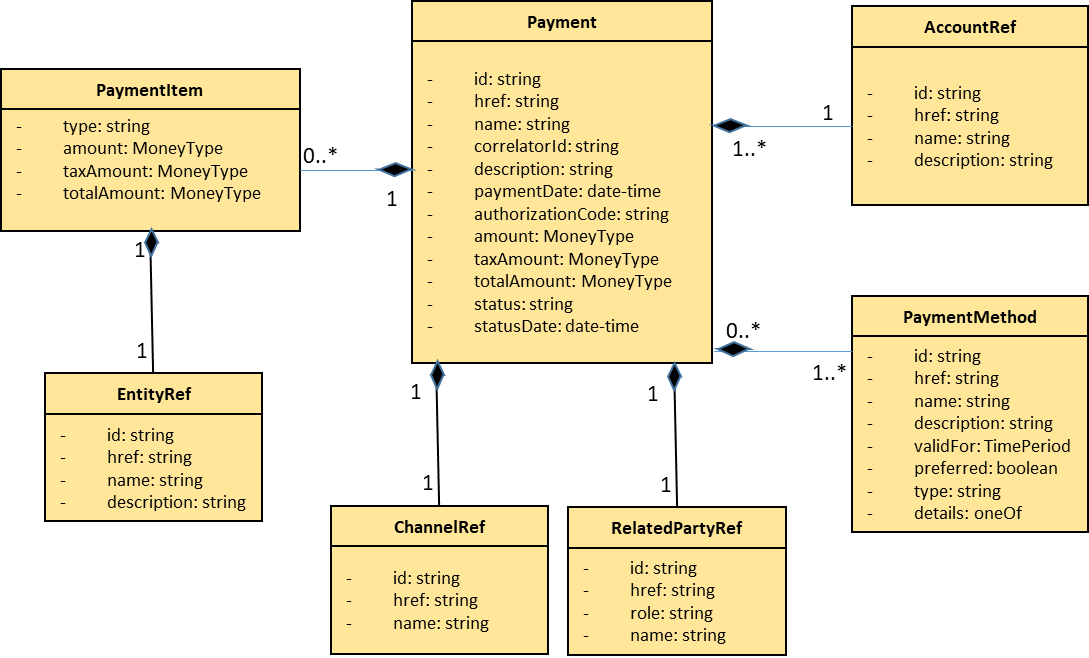 Figure 1 Payment resource modelREFUND RESOURCEField Descriptions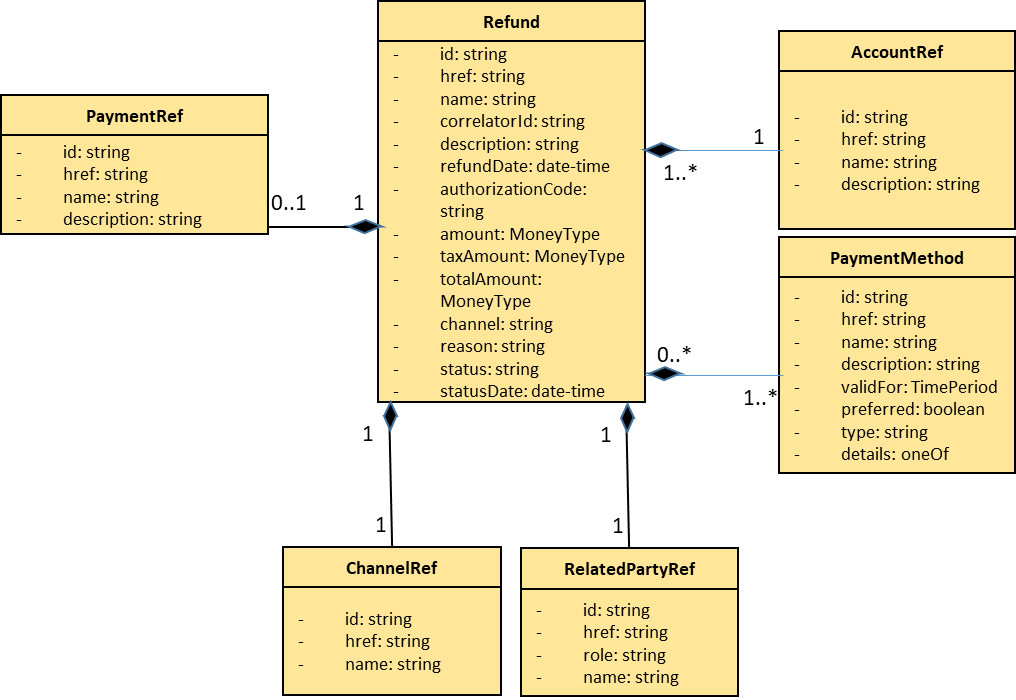 Figure 2 Refund resource modelField DescriptionsAccountRef: Reference to a telco account. It is used to reference the account associated with the refund.ChannelRef: link to the resource that holds information about the channel used to perform the refund operationPaymentMethodRefOrValue: Reference or value of the method used to process the refund. Mirrors the current definition of the Payment Methods Management APIPaymentRef: Reference to a payment. It is used to reference a payment that is being compensated with the refund. The reference can be used to request details of the payment or perform actions on it.RelatedPartyRef: link to the resource that holds information about the individual that performs the refundNotification Resources ModelsThe following notifications are defined for this APINotifications related to Payment:    - PaymentCreationNotification
    - PaymentModificationNotification
Notifications related to User Refund:    - RefundCreationNotificationPayment Creation NotificationNotification sent when a new payment has been performed.Json representation sampleWe provide below the json representation of an example of a 'PaymentCreationNotification ' notification objectPayment Change NotificationNotification sent when the status of a payment has been modified.Json representation sampleWe provide below the json representation of an example of a 'PaymentChangeNotification' notification objectRefund Creation NotificationNotification sent when a payment refund has been performed.Json representation sampleWe provide below the json representation of an example of a 'RefundCreationNotification' notification objectAPI OPERATION TEMPLATESFor every single of operation on the entities use the following templates and provide sample REST requests and responses. Remember that the following Uniform Contract rules must be used:Filtering and attribute selection rules are described in the TMF REST Design Guidelines.PAYMENT RESOURCEGET /paymentManagement/v1/paymentDescription:The Application invokes this operation to retrieve a list of payments from the server. The request could include filters in order to retrieve only a specific subset of all the payments stored in the server such as filtering by type or validity date.Behavior:The example below includes the attributes within the Payment resource model that must be included in the query responseThe example below shows the case where the reports for an user must only include payments performed in a specific time periodPOST /paymentManagement/v1/paymentDescription:The Application invokes this operation to request a new payment to be created.Behavior:The example below includes the attributes within the payment entity resource model that are mandatory to be included in the request when creating a new resource in the serverGET /paymentManagement/v1/payment/{paymentId}Description:The Application invokes this operation to retrieve a specific payment. Behavior:The example below includes the attributes within the Payment resource model that must be included in the query responseGET /paymentManagement /v1/account/{accountId}/paymentDescription:The Application invokes this operation to request the payments associated to a specific account. Behavior:The example below includes the attributes within the Payment entity resource model that are mandatory to be included in the response when retrieving the payments associated to an account in the serverREFUND RESOURCEOperations over refund resource are expected to be performed by a privileged user/system (such as an admin)GET /paymentManagement/v1/refundDescription:The Application invokes this operation to retrieve a list of refunds from the server. The request could include filters in order to retrieve only a specific subset of all the refunds stored in the server such as filtering by type or validity date.Behavior:The example below includes the attributes within the Refund resource model that must be included in the query responseThe example below shows the case where the reports for a user must only include refunds performed in a specific time periodPOST /paymentManagement/v1/refundDescription:The Application invokes this operation to request a new refund to be created.Behavior:The example below includes the attributes within the refund entity resource model that are mandatory to be included in the request when creating a new resource in the serverGET /paymentManagement/v1/refund/{refundId}Description:The Application invokes this operation to retrieve a specific refund. Behavior:The example below includes the attributes within the Refund resource model that must be included in the query responseGET /paymentManagement /v1/account/{accountId}/refundDescription:The Application invokes this operation to request the refunds associated to a specific account. Behavior:The example below includes the attributes within the Payment entity resource model that are mandatory to be included in the response when retrieving the payments associated to an account in the serverAPI notificationIt is assumed that the Pub/Sub uses the Register and UnRegister mechanisms described in the REST Guidelines reproduced below.Register listener  POST /hubDescriptionSets the communication endpoint address the service instance must use to deliver information about its health state, execution state, failures and metrics. Subsequent POST calls will be rejected by the service if it does not support multiple listeners. In this case DELETE /api/hub/{id} must be called before an endpoint can be created again.BehaviorReturns HTTP/1.1 status code 204 if the request was successful.Returns HTTP/1.1 error status code if request is not successful.Usage SamplesHere's an example of a request for registering a listener.Unregister listener  DELETE /hub/{id}DescriptionClears the communication endpoint address that was set by creating the Hub..BehaviorReturns HTTP/1.1 status code 204 if the request was successful.Returns HTTP/1.1 status code 404 if the resource is not found.Usage SamplesHere's an example of a request for un-registering a listener.Publish Event to listener  POST /client/listenerDescriptionClears the communication endpoint address that was set by creating the Hub.Provides to a registered listener the description of the event that was raised. The /client/listener url is the callback url passed when registering the listener.BehaviorReturns HTTP/1.1 status code 201 if the service is able to set the configuration. Usage SamplesHere's an example of a notification received by the listener. In this example “EVENT TYPE” should be replaced by one of the notification types supported by this API (see Notification resources Models section) and EVENT BODY refers to the data structure of the given notification type.For detailed examples on the general TM Forum notification mechanism, see the TMF REST Design Guidelines.Release HistoryLatest Update: Frameworx Release 17.0Member EvaluationVersion 0.1.6IPR Mode: RAND{	"id": "12345",	"href": "{paymentsAPI}/payment/12345",	"correlatorId": "67890",	"paymentDate": "2017-05-08T12:06:38.230Z",	"authorizationCode": "xxxxxxxxxxxxxxxxx",	"name": "Example",	"description": "an example payment",	"amount": {		"amount": 10,		"units": "EUR"	},	"taxAmount": {		"amount": 1.6,		"units": "EUR"	},	"totalAmount": {		"amount": 11.6,		"units": "EUR"	},	"channel": {		"id": "channel1",		"href": "http://server:port/channels/channel1",		"name": "WEB Portal"},	"account": {		"id": "44444",		"href": "{accountsAPI}/accounts/44444",		"name": "Telco fusion account",		"description": "John Doe’s telco account"	},	"paymentItem": [{			"amount": {				"amount": 6,				"units": "EUR"			},			"taxAmount": {				"amount": 0.96,				"units": "EUR"			},			"totalAmount": {				"amount": 6.96,				"units": "EUR"			},			"item": {				"id": "1234",				"type": "bill",				"href": "{billingAPI}/accounts/44444/bills/1234"			}		},		{			"amount": {				"amount": 4,				"units": "EUR"			},			"taxAmount": {				"amount": 0.64,				"units": "EUR"			},			"item": {				"type": "product",				"id": "9999",				"href": "{catalogAPI}/products/9999"			}		}	],	"paymentMethod": [{			"type": "voucher",			"details": {				"code": "H%3845",				"description": "Get 300MB free",				"value": [{					"amount": "3",					"units": "EUR"				}]			}		},		{			"id": "88888",			"href": "{paymentMethodsAPI}/paymentMethods/88888",			"description": "bank card",			"type": "bankCard",			"details": {				"brand": "MasterCard",				"type": "Debit",				"cardNumber": "00000000000000000",				"expirationDate": "2019-03-25T12:00:00",				"cvv": "000",				"nameOnCard": "John Doe",				"bank": "Fictitious Bank.inc"			}		}	],	"status": "pendingAuthorization",	"statusDate": "2017-05-08T12:06:38.230Z",	"payer": {		"id": "3333333333333"		"href": "{partiesAPI}/party/3333333333333",		"role": "customer",		"name": "somebody"	}}ElementTypeMandatory in API messagesDescriptionidstringYes in responseUnique Identifier within the server for the payment.hrefstringYes in responseA resource URI pointing to the resource in the server that stores the detailed information. This is typically the resource url to retrieve individual details for the specific payment correlatorIdstringNoUnique identifier in the client for the payment in case it is needed to correlate.namestringNoScreen name of the paymentpaymentDatedate-timeYes in responseDate when the payment was performedauthorizationCodestringNoAuthorization code retrieved from an external payment gateway that could be used for conciliationdescriptionstringNoText describing the contents of the paymentamountMoneyTypeNoAmount to be paid (net of taxes)taxAmountMoneyTypeNoTax appliedtotalAmountMoneyTypeYesAmount to be paid (including taxes)channelChannelRef typeNoChannel used for the paymentaccountAccountRef typeNoAccount where the payment is chargedpaymentItemarray of PaymentItem typeNoElements that were paid with the paymentpaymentMethodarray of PaymentMethodReforValue typeNoPayment methods used to perform the paymentstatusstringNoStatus of the paymentstatusDatestringNoDate when the status was recorded payerRelatedPartyRef typeNoA reference to the individual that is performing the paymentFieldDescriptionamountMoneyTypetaxAmountMoneyTypetotalAmountMoneyTypeitemEntityRefType with a reference where to get more information about the entity with another API callFieldTypeDescriptionidStringUnique identifier of the accounthrefStringReference to a resource in the server where to perform actions on the account. Most likely the given uri will be called using a different APInameStringAccount namedescriptionStringDescription of the associated accountFieldTypeDescriptionidStringUnique identifier for the channel entity hrefStringA resource URI pointing to the resource in the OB that stores the channel informationnameStringName of the channeldescriptionStringDescription of the channelFieldTypeDescriptionidStringUnique identifier of the entity in its environmenthrefStringReference to a resource in the server where to perform actions on the entity. Most likely the given uri will be called using a different APItypeStringEntity type (e.g.: bill, product, account, etc)nameStringEntity namedescriptionStringEntity descriptionFieldTypeDescriptionidStringUnique identifier of the payment methodhrefStringReference to a resource in the server where to perform actions on the payment method. The given uri will be called using the payment methods APInameStringFriendly name assigned to the payment methoddescriptionStringDescription of the associated payment methodvalidForTimePeriodTypeTime period the payment method is validpreferredbooleanDefines wether this method is the preferred one of the owneraccountAccountRefTypeAccount that owns the payment methodstatusstringCurrent status of the payment methodstatusDatedate-timeTime the payment method changedtypeStringType of payment methoddetailsObjectDefinition of the payment method. Its contents depends on the type fieldFieldTypeDescriptionidStringUnique identifier for the party entity hrefStringA resource URI pointing to the resource in the OB that stores the party entity informationroleStringRole of the entity (customer, user, agent)nameStringName of the party{	"id": "12345",	"href": "{paymentsApi}/refund/67890",	"correlatorId": "67890",	"name": "Example refund",	"refundDate": "2017-05-11T12:06:38.230Z",	"authorizationCode": "xxxxxxxxxxxxxxxxxx",	"description": "Refund because the order 666 was cancelled",	"amount": {		"amount": 10,		"units": "EUR"	},	"taxAmount": {		"amount": 1.6,		"units": "EUR"	},	"totalAmount": {		"amount": 11.6,		"units": "EUR"	},	"channel": {		"id": "channel1",		"href": "http://server:port/channels/channel1",		"name": "WEB Portal"},	"account": {		"id": "44444",		"href": "{accountManagementAPI}/account/44444",		"name": "Telco fusion account",		"description": "John Doe’s telco account"	},	"paymentMethod": [{		"id": "88888",		"href": "{paymentMethodsAPI}/paymentMethod/88888",		"description": "bank card",		"validFor": {			"startDateTime": "2010-03-25T12:00:00",			"endDateTime": "2010-04-25T12:00:00"		},		"preferred": false,		"account": {			"id": "99999",			"href": "{customerManagementAPI}/customerAccount/99999",			"name": "John Doe’s account",			"description": "John Doe’s telco account"		},		"type": "bankCard",		"details": {			"brand": "MasterCard",			"type": "Debit",			"cardNumber": "00000000000000000",			"expirationDate": "2019-03-25T12:00:00",			"cvv": "000",			"nameOnCard": "John Doe",			"bank": "Fictitious Bank.inc"		}	}],	"relatedPayment": {		"id": "55555",		"href": "{paymentsAPI}/payments/55555",		"name": "Some payment",		"description": "John Doe’s last payment"	},	"reason": "orderCancelled",	"status": "pendingAuthorization",	"statusDate": "2017-05-11T12:06:38.230Z",	"requestor": {		"id": "1234567890"		"href": "{partiesAPI}/party/1234567890",		"role": "agent",		"name": "somebody"	}}ElementTypeMandatory in API messagesDescriptionidstringYes in responseUnique Identifier within the server for the refund.correlatorIdstringNoUnique identifier in the client for the refund in case it is needed to correlate.namestringNoScreen name of the refundhrefstringYes in responseA resource URI pointing to the resource in the server that stores the detailed information. This is typically the resource url to retrieve individual details for the specific refundrefundDatedate-timeYes in responseDate when the refund was performedauthorizationCodestringNoAuthorization code retrieved from an external payment gateway that can be used for conciliationdescriptionstringNoText describing the contents of the refundamountMoneyTypeNoAmount to be refunded (net of taxes)taxAmountMoneyTypeNoTax appliedtotalAmountMoneyTypeYesAmount to be refunded (including taxes)channelChannelRef typeNoChannel used for the refundaccountAccountRef typeNoAccount where the refund is associatedpaymentMethodarray of PaymentMethodRefOrValue typeNoPayment methods where the amount will be refundedrelatedPaymentPaymentRef typeNoPayment related to this refund (e.g.: in case a refund is used to compensate for a previous payment)reasonstringNoReason for the refundstatusstringNoStatus of the refundstatusDatestringNoDate when the status was recorded requestorRelatedPartyRef typeNoA reference to the individual that is performing the refundFieldTypeDescriptionidStringUnique identifier of the accounthrefStringReference to a resource in the server where to perform actions on the account. Most likely the given uri will be called using a different APInameStringAccount namedescriptionStringDescription of the associated accountFieldTypeDescriptionidStringUnique identifier for the channel entity hrefStringA resource URI pointing to the resource in the OB that stores the channel informationnameStringName of the channelFieldTypeDescriptionidStringUnique identifier of the payment methodhrefStringReference to a resource in the server where to perform actions on the payment method. The given uri will be called using the payment methods APInameStringFriendly name assigned to the payment methoddescriptionStringDescription of the associated payment methodvalidForTimePeriodTypeTime period the payment method is validpreferredbooleanDefines wether this method is the preferred one of the owneraccountAccountRefTypeAccount that owns the payment methodstatusstringCurrent status of the payment methodstatusDatedate-timeTime the payment method changedtypeStringType of payment methoddetailsObjectDefinition of the payment method. Its contents depends on the type fieldFieldTypeDescriptionidStringUnique identifier of the paymenthrefStringReference to a resource in the server where to perform actions on the payment using the payments API.nameStringpayment namedescriptionStringDescription of the associated paymentFieldTypeDescriptionidStringUnique identifier for the party entity hrefStringA resource URI pointing to the resource in the OB that stores the party entity informationroleStringRole of the entity (customer, user, agent)nameStringName of the party{    "eventId":"00001",    "eventTime":"2016-11-16T16:42:25-04:00",    "eventType":"PaymentCreationNotification",     "event": {        "payment" :             {-- SEE Payment RESOURCE SAMPLE --}    }}{	"eventId": "00001",	"eventTime": "2016-11-16T16:42:25-04:00",	"eventType": "PaymentChangeNotification",	"event": {		"payment": 		{-- SEE Payment RESOURCE SAMPLE --}	}}{	"eventId": "00001",	"eventTime": "2016-11-16T16:42:25-04:00",	"eventType": "RefundCreationNotification",	"event": {		"refund": 		{-- SEE Refund RESOURCE SAMPLE --}	}}Operation on EntitiesUniform API OperationDescriptionQuery EntitiesGET ResourceGET must be used to retrieve a representation of a resource.Create EntityPOST ResourcePOST must be used to create a new resourcePartial Update of an EntityPATCH ResourcePATCH must be used to partially update a resourceFor reconciliation processesComplete Update of an EntityPUT ResourcePUT must be used to completely update a resource identified by its resource URI Remove an EntityDELETE ResourceDELETE must be used to remove a resourceStatus CodeDescription200Payment information was returned successfully400Request Error500The server encountered an unexpected condition which prevented it from fulfilling the requestOtherThe server may use other HTTP error status codes to reflect the error, the client must be processed in accordance with the error messages in other HTTP specification.REQUESTGET https://{serverRoot}/paymentManagement/v1/paymentContent-type: application/jsonX-Total-Count: 2RESPONSE200Content-Type: application/json[{	"id": "12345",	"correlatorId": "67890",	"href": "{paymentManagementAPI}/payment/12345",	"paymentDate": "2017-05-08T12:06:38.230Z",	"name": "Example",	"description": "an example payment",	"amount": {		"amount": 10,		"units": "EUR"	},	"taxAmount": {		"amount": 1.6,		"units": "EUR"	},	"totalAmount": {		"amount": 11.6,		"units": "EUR"	},	"channel": {		"id": "channel1",		"href": "http://server:port/channels/channel1",		"name": "WEB Portal"},	"account": {		"id": "44444",		"href": "{accountManagementAPI}/accounts/44444",		"name": "Telco fusion account",		"description": "John Doe’s telco account"	},	"paymentItem": [{		"amount": {			"amount": 6,			"units": "EUR"		},		"taxAmount": {			"amount": 0.96,			"units": "EUR"		},		"totalAmount": {			"amount": 6.96,			"units": "EUR"		},		"item": {			"type": "bill",			"id": "1234",			"href": "{billingAPI}/account/44444/bill/1234"		}	},	{		"amount": {			"amount": 4,			"units": "EUR"		},		"taxAmount": {			"amount": 0.64,			"units": "EUR"		},		"item": {			"type": "product",			"id": "9999",			"href": "{catalogAPI}/product/9999"		}	}],	"paymentMethod": [{		"type": "voucher",		"details": {			"id": "12345",			"code": "H%3845",			"description": "Get 300MB free",			"value": [{				"amount": "3",				"units": "EUR"			}]		}	},	{		"id": "88888",		"href": "{paymentMethodsAPI}/paymentMethod/88888",		"description": "bank card",		"validFor": {			"startDateTime": "2010-03-25T12:00:00",			"endDateTime": "2010-04-25T12:00:00"		},		"preferred": false,		"account": {			"id": "99999",			"href": "{customerManagementAPI}/customerAccount/99999",			"name": "John Doe’s account",			"description": "John Doe’s telco account"		},		"type": "bankCard",		"details": {			"brand": "MasterCard",			"type": "Debit",			"cardNumber": "00000000000000000",			"expirationDate": "2019-03-25T12:00:00",			"cvv": "000",			"nameOnCard": "John Doe",			"bank": "Fictitious Bank.inc"		}	}],	"status": "pendingAuthorization",	"statusDate": "2017-05-08T12:06:38.230Z",	"payer": {		"id": "3333333333333"		"href": "{partiesAPI}/party/3333333333333",		"role": "customer",		"name": "somebody"	}},{	"id": "67890",	"correlatorId": "333333",	"href": "{paymentManagementAPI}/payment/67890",	"paymentDate": "2017-05-10T12:06:38.230Z",	"name": "second example",	"description": "a second example payment",	"amount": {		"amount": 5,		"units": "EUR"	},	"taxAmount": {		"amount": 0.8,		"units": "EUR"	},	"totalAmount": {		"amount": 5.8,		"units": "EUR"	},	"channel": {		"id": "channel2",		"href": "http://server:port/channels/channel2",		"name": "mobile app"},	"account": {		"id": "55555",		"href": "{accountManagementAPI}/account/55555",		"name": "Telco fusion account",		"description": "Jane Doe’s telco account"	},	"paymentItem": [{		"amount": {			"amount": 5,			"units": "EUR"		},		"taxAmount": {			"amount": 0.8,			"units": "EUR"		},		"totalAmount": {			"amount": 5.8,			"units": "EUR"		},		"item": {			"type": "product",			"id": "1234",			"href": "{catalogAPI}/product/687954"		}	}],	"paymentMethod": [{		"type": "bankCard",		"details": {			"network": "MasterCard",			"type": "Debit",			"cardNumber": "00000000000000000",			"expirationDate": "2020-10-10T12:00:00",			"cvv": "000",			"nameOnCard": "Jane Doe",			"bank": "Fictitious Bank.inc"		}	}],	"status": "authorized",	"statusDate": "2017-05-11T12:06:38.230Z",	"payer": {		"id": "3333333333333"		"href": "{partiesAPI}/party/3333333333333",		"role": "customer",		"name": "somebody"	}}]REQUESTGET https://{serverRoot}/payments/v1/payment?startDate=2017-05-10&endDate=2017-05-12Content-type: application/jsonX-Total-Count: 1RESPONSE200Content-Type: application/json[{	"id": "67890",	"correlatorId": "333333",	"href": "{paymentManagementAPI}/payment/67890",	"paymentDate": "2017-05-10T12:06:38.230Z",	"name": "second example",	"description": "a second example payment",	"amount": {		"amount": 5,		"units": "EUR"	},	"taxAmount": {		"amount": 0.8,		"units": "EUR"	},	"totalAmount": {		"amount": 5.8,		"units": "EUR"	},	"channel": {		"id": "channel2",		"href": "http://server:port/channels/channel2",		"name": "mobile app"},	"account": {		"id": "55555",		"href": "{accountManagementAPI}/account/55555",		"name": "Telco fusion account",		"description": "Jane Doe’s telco account"	},	"paymentItem": [{			"amount": {				"amount": 5,				"units": "EUR"			},			"taxAmount": {				"amount": 0.8,				"units": "EUR"			},			"totalAmount": {				"amount": 5.8,				"units": "EUR"			},			"item": {				"type": "product",				"id": "1234",				"href": "{catalogAPI}/product/687954"					}		}	],	"paymentMethod": [{			"type": "bankCard",			"details": {				"brand": "MasterCard",				"type": "Debit",				"cardNumber": "00000000000000000",				"expirationDate": "2020-10-10T12:00:00",				"cvv": "000",				"nameOnCard": "Jane Doe",				"bank": "Fictitious Bank.inc"			}		}	],	"status": "authorized",	"statusDate": "2017-05-11T12:06:38.230Z",	"payer": {		"id": "3333333333333"		"href": "{partiesAPI}/party/3333333333333",		"role": "customer",		"name": "somebody"	}}]Status CodeDescription201Successful payment generated (resource created)400Request Error500The server encountered an unexpected condition which prevented it from fulfilling the requestOtherThe server may use other HTTP error status codes to reflect the error, the client must be processed in accordance with the error messages in other HTTP specification.REQUESTPOST https://{serverRoot}/paymentManagement/v1/payment Content-Type: application/json{	"correlatorId": "987654321",	"name": "third example",	"description": "a third example payment",	"amount": {		"amount": 50,		"units": "EUR"	},	"taxAmount": {		"amount": 10,		"units": "EUR"	},	"totalAmount": {		"amount": 60,		"units": "EUR"	},	"channel": {		"id": "channel3",		"href": "http://server:port/channels/channel3",		"name": "Retailer"},	"account": {		"id": "3210654",		"href": "{accountManagementAPI}/account/3210654",		"name": "Somebody’s telco account",		"description": "Somebody’s telco account"	},	"paymentItem": [{			"amount": {				"amount": 50,				"units": "EUR"			},			"taxAmount": {				"amount": 10,				"units": "EUR"			},			"totalAmount": {				"amount": 60,				"units": "EUR"			},			"item": {				"type": "order",				"id": "32",				"href": "{orderingAPI}/orders/32"						}		}	],	"paymentMethod": [{			"type": "bankCard",			"details": {				"brand": "Visa",				"type": "Creit",				"cardNumber": "1234567890123456",				"expirationDate": "2019-01-01T12:00:00",				"cvv": "000",				"nameOnCard": "Somebody",				"bank": "Fictitious Bank.inc"			}		}	],	"payer": {		"id": "3333333333333"		"href": "{partiesAPI}/party/3333333333333",		"role": "customer",		"name": "somebody"	}}RESPONSE201Content-Type: application/jsonLocation: https://{serverRoot}/paymentManagement/v1/payment/99999999Response is not required to include a BODY with the contents of the payment resource created, but if included it must be filled with at least the mandatory parameters.Status CodeDescription200the payment information was returned successfully400Request Error500The server encountered an unexpected condition which prevented it from fulfilling the requestOtherThe server may use other HTTP error status codes to reflect the error, the client must be processed in accordance with the error messages in other HTTP specification.REQUESTGET https://{serverRoot}/paymentManagement/v1/payment/99999999Content-type: application/jsonRESPONSE200Content-Type: application/json{	"id": "99999999",	"href": "{paymentManagementAPI}/payment/99999999",	"paymentDate": "2017-05-11T12:00:00",	"correlatorId": "987654321",	"name": "third example",	"description": "a third example payment",	"amount": {		"amount": 50,		"units": "EUR"	},	"taxAmount": {		"amount": 10,		"units": "EUR"	},	"totalAmount": {		"amount": 60,		"units": "EUR"	},	"channel": {		"id": "channel3",		"href": "http://server:port/channels/channel3",		"name": "Retailer"},	"account": {		"id": "3210654",		"href": "{accountManagementAPI}/account/3210654",		"name": "Somebody’s telco account",		"description": "Somebody’s telco account"	},	"paymentItem": [{		"amount": {			"amount": 50,			"units": "EUR"		},		"taxAmount": {			"amount": 10,			"units": "EUR"		},		"totalAmount": {			"amount": 60,			"units": "EUR"		},		"item": {			"type": "order",			"id": "32",			"href": "{orderingAPI}/orders/32"		}	}],	"paymentMethod": [{		"type": "bankCard",		"details": {			"brand": "Visa",			"type": "Credit",			"cardNumber": "1234567890123456",			"expirationDate": "2019-01-01T12:00:00",			"cvv": "000",			"nameOnCard": "Somebody",			"bank": "Fictitious Bank.inc"		}	}],	"status": "authorized",	"statusDate": "2017-05-11T12:00:00",	"payer": {		"id": "3333333333333"		"href": "{partiesAPI}/party/3333333333333",		"role": "customer",		"name": "somebody"	}}Status CodeDescription200Payments retrieved successfully400Request Error500The server encountered an unexpected condition which prevented it from fulfilling the requestOtherThe server may use other HTTP error status codes to reflect the error, the client must be processed in accordance with the error messages in other HTTP specification.REQUESTGET https://{serverRoot}/paymentManagement/v1/account/310654/payment  Content-type: application/jsonX-Total-Count: 2RESPONSE200Content-Type: application/json[{	"id": "88888888",	"href": "{paymentManagementAPI}/payment/88888888",	"paymentDate": "2016-03-11T12:15:04",	"correlatorId": "88664422",	"name": "another example",	"description": "another payment example",	"amount": {		"amount": 30,		"units": "EUR"	},	"taxAmount": {		"amount": 1,		"units": "EUR"	},	"totalAmount": {		"amount": 31,		"units": "EUR"	},	"channel": {		"id": "channel2",		"href": "http://server:port/channels/channel2",		"name": "Mobile App"},	"account": {		"id": "3210654",		"href": "{accountManagementAPI}/account/3210654",		"name": "Somebody’s telco account",		"description": "Somebody’s telco account"	},	"paymentItem": [{			"amount": {				"amount": 30,				"units": "EUR"			},			"taxAmount": {				"amount": 1,				"units": "EUR"			},			"totalAmount": {				"amount": 31,				"units": "EUR"			},			"item": {				"type": "order",				"id": "12",				"href": "{orderingAPI}/orders/12"						}		}	],	"paymentMethod": [{			"type": "cash",			"details": {}		}	],	"status": "authorized",	"statusDate": "2016-03-11T12:15:04",	"payer": {		"id": "3333333333333"		"href": "{partiesAPI}/party/3333333333333",		"role": "customer",		"name": "somebody"	}},{	"id": "99999999",	"href": "{paymentManagementAPI}/payment/99999999",	"paymentDate": "2017-05-11T12:00:00",	"correlatorId": "987654321",	"name": "third example",	"description": "a third example payment",	"amount": {		"amount": 50,		"units": "EUR"	},	"taxAmount": {		"amount": 10,		"units": "EUR"	},	"totalAmount": {		"amount": 60,		"units": "EUR"	},	"channel": {		"id": "channel3",		"href": "http://server:port/channels/channel3",		"name": "Retailer"},	"account": {		"id": "3210654",		"href": "{accountManagementAPI}/account/3210654",		"name": "Somebody’s telco account",		"description": "Somebody’s telco account"	},	"paymentItem": [{			"amount": {				"amount": 50,				"units": "EUR"			},			"taxAmount": {				"amount": 10,				"units": "EUR"			},			"totalAmount": {				"amount": 60,				"units": "EUR"			},			"item": {				"type": "bill",				"id": "32",				"href": "{bllingAPI}/bills/32"						}		}	],	"paymentMethod": [{			"type": "bankCard",			"details": {				"brand": "Visa",				"type": "Credit",				"cardNumber": "1234567890123456",				"expirationDate": "2019-01-01T12:00:00",				"cvv": "000",				"nameOnCard": "Somebody",				"bank": "Fictitious Bank.inc"			}		}	],	"status": "authorized",	"statusDate": "2017-05-11T12:00:00",	"payer": {		"id": "3333333333333"		"href": "{partiesAPI}/party/3333333333333",		"role": "customer",		"name": "somebody"	}}][{	"id": "12345",	"correlatorId": "67890",	"name": "Example refund",	"description": "Refund because the order 666 was cancelled",	"amount": {		"amount": 10,		"units": "EUR"	},	"taxAmount": {		"amount": 1.6,		"units": "EUR"	},	"totalAmount": {		"amount": 11.6,		"units": "EUR"	},	"channel": {		"id": "channel1",		"href": "http://server:port/channels/channel1",		"name": "WEB Portal"},	"account": {		"id": "44444",		"href": "{accountManagementAPI}/account/44444",		"name": "Telco fusion account",		"description": "John Doe’s telco account"	},	"paymentMethod": [{		"id": "88888",		"href": "{paymentMethodsAPI}/paymentMethod/88888",		"description": "bank card",		"validFor": {			"startDateTime": "2010-03-25T12:00:00",			"endDateTime": "2010-04-25T12:00:00"		},		"preferred": false,		"account": {			"id": "99999",			"href": "{customerManagementAPI}/customerAccount/99999",			"name": "John Doe’s account",			"description": "John Doe’s telco account"		},		"type": "bankCard",		"details": {			"brand": "MasterCard",			"type": "Debit",			"cardNumber": "00000000000000000",			"expirationDate": "2019-03-25T12:00:00",			"cvv": "000",			"nameOnCard": "John Doe",			"bank": "Fictitious Bank.inc"		}	}],	"relatedPayment": {		"id": "55555",		"href": "{paymentsAPI}/payment/55555",		"name": "Some payment",		"description": "John Doe’s last payment"	},	"reason": "orderCancelled",	"status": "pendingAuthorization",	"statusDate": "2017-05-11T12:06:38.230Z",	"requestor": {		"id": "1234567890"		"href": "{partiesAPI}/party/1234567890",		"role": "customer",		"name": "somebody"	}}]Status CodeDescription200Refund information was returned successfully400Request Error500The server encountered an unexpected condition which prevented it from fulfilling the requestOtherThe server may use other HTTP error status codes to reflect the error, the client must be processed in accordance with the error messages in other HTTP specification.REQUESTGET https://{serverRoot}/paymentManagement/v1/refundContent-type: application/jsonX-Total-Count: 2RESPONSE200Content-Type: application/json[{	"id": "12345",	"correlatorId": "67890",	"name": "Example refund",	"description": "Refund because the order 666 was cancelled",	"amount": {		"amount": 10,		"units": "EUR"	},	"taxAmount": {		"amount": 1.6,		"units": "EUR"	},	"totalAmount": {		"amount": 11.6,		"units": "EUR"	},	"channel": {		"id": "channel1",		"href": "http://server:port/channels/channel1",		"name": "WEB Portal"},	"account": {		"id": "44444",		"href": "{accountManagementAPI}/account/44444",		"name": "Telco fusion account",		"description": "John Doe’s telco account"	},	"paymentMethod": [{		"id": "88888",		"href": "{paymentMethodsAPI}/paymentMethod/88888",		"description": "bank card",		"validFor": {			"startDateTime": "2010-03-25T12:00:00",			"endDateTime": "2010-04-25T12:00:00"		},		"preferred": false,		"account": {			"id": "99999",			"href": "{customerManagementAPI}/customerAccount/99999",			"name": "John Doe’s account",			"description": "John Doe’s telco account"		},		"type": "bankCard",		"details": {			"brand": "MasterCard",			"type": "Debit",			"cardNumber": "00000000000000000",			"expirationDate": "2019-03-25T12:00:00",			"cvv": "000",			"nameOnCard": "John Doe",			"bank": "Fictitious Bank.inc"		}	}],	"relatedPayment": {		"id": "55555",		"href": "{paymentsAPI}/payment/55555",		"name": "Some payment",		"description": "John Doe’s last payment"	},	"reason": "orderCancelled",	"status": "pendingAuthorization",	"statusDate": "2017-05-11T12:06:38.230Z",	"requestor": {		"id": "1234567890"		"href": "{partiesAPI}/party/1234567890",		"role": "customer",		"name": "somebody"	}},{	"id": "987634",	"correlatorId": "131313",	"name": "Another example refund",	"description": "Compensation for downtime",	"amount": {		"amount": 4,		"units": "EUR"	},	"taxAmount": {		"amount": 0.3,		"units": "EUR"	},	"totalAmount": {		"amount": 4.3,		"units": "EUR"	},	"channel": {		"id": "channel4",		"href": "{channelsAPI}/channel/channel4",		"name": "Call Center"},	"account": {		"id": "44444",		"href": "{accountsAPI}/account/44444",		"name": "Telco fusion account",		"description": "John Doe’s telco account"	},	"paymentMethod": [{		"description": "account reference",		"preferred": false,		"account": {			"id": "44444",			"href": "{accountsAPI}/account/44444",			"name": "Telco fusion account",			"description": "John Doe’s telco account"		},		"type": "account",		"details": {			"id": "44444",			"href": "{accountsAPI}/account/44444",			"name": "Telco fusion account",			"description": "John Doe’s telco account"		}	}],	"reason": "compensation for downtime",	"status": "authorized",	"statusDate": "2017-07-09T12:06:38.230Z",	"requestor": {		"id": "1234567890"		"href": "{partiesAPI}/party/1234567890",		"role": "customer",		"name": "somebody"	}}]REQUESTGET https://{serverRoot}/paymentManagement/v1/refund?startDate=2017-05-10&endDate=2017-05-12Content-type: application/jsonX-Total-Count: 1RESPONSE[{	"id": "12345",	"correlatorId": "67890",	"name": "Example refund",	"description": "Refund because the order 666 was cancelled",	"amount": {		"amount": 10,		"units": "EUR"	},	"taxAmount": {		"amount": 1.6,		"units": "EUR"	},	"totalAmount": {		"amount": 11.6,		"units": "EUR"	},	"channel": {		"id": "channel1",		"href": "http://server:port/channels/channel1",		"name": "WEB Portal"},	"account": {		"id": "44444",		"href": "{accountManagementAPI}/account/44444",		"name": "Telco fusion account",		"description": "John Doe’s telco account"	},	"paymentMethod": [{		"id": "88888",		"href": "{paymentMethodsAPI}/paymentMethod/88888",		"description": "bank card",		"validFor": {			"startDateTime": "2010-03-25T12:00:00",			"endDateTime": "2010-04-25T12:00:00"		},		"preferred": false,		"account": {			"id": "99999",			"href": "{customerManagementAPI}/customerAccount/99999",			"name": "John Doe’s account",			"description": "John Doe’s telco account"		},		"type": "bankCard",		"details": {			"brand": "MasterCard",			"type": "Debit",			"cardNumber": "00000000000000000",			"expirationDate": "2019-03-25T12:00:00",			"cvv": "000",			"nameOnCard": "John Doe",			"bank": "Fictitious Bank.inc"		}	}],	"requestor": {		"id": "1234567890"		"href": "{partiesAPI}/party/1234567890",		"role": "customer",		"name": "somebody"	}}]Status CodeDescription201Successful refund generated (resource created)400Request Error500The server encountered an unexpected condition which prevented it from fulfilling the requestOtherThe server may use other HTTP error status codes to reflect the error, the client must be processed in accordance with the error messages in other HTTP specification.REQUESTPOST https://{serverRoot}/paymentManagement/v1/refund Content-Type: application/json{	"correlatorId": "000312456",	"name": "Example refund",	"description": "Refund because the payment was wrong",	"amount": {		"amount": 20,		"units": "EUR"	},	"taxAmount": {		"amount": 3,		"units": "EUR"	},	"totalAmount": {		"amount": 23,		"units": "EUR"	},	"channel": {		"id": "channel3",		"href": "{channelsAPI}/channel/channel3",		"name": "Retailer"},	"account": {		"id": "55556666",		"href": "{accountManagementAPI}/account/55556666",		"name": "Jane Doe’s account",		"description": "Jane Doe’s telco account"	},	"paymentMethod": [{		"description": "cash paid in store",		"preferred": false,		"account": {			"id": "55556666",			"href": "{accountsAPI}/account/55556666",			"name": "Jane Doe’s account",			"description": "Jane Doe’s telco account"		},		"type": "cash",		"details": {			"currency": "EUR",			"cashierInfo": "id123445645"		}	}],	"relatedPayment": {		"id": "654987321",		"href": "{paymentsAPI}/payment/654987321",		"name": "Some payment",		"description": "Jane Doe’s last payment"	},	"requestor": {		"id": "1234567890"		"href": "{partiesAPI}/party/1234567890",		"role": "customer",		"name": "somebody"	}}RESPONSE201Content-Type: application/jsonLocation: https://{serverRoot}/paymentManagement/v1/refund/00000001Response is not required to include a BODY with the contents of the payment resource created, but if included it must be filled with at least the mandatory parameters.Status CodeDescription200the refund information was returned successfully400Request Error500The server encountered an unexpected condition which prevented it from fulfilling the requestOtherThe server may use other HTTP error status codes to reflect the error, the client must be processed in accordance with the error messages in other HTTP specification.REQUESTGET https://{serverRoot}/paymentManagement/v1/refund/321987654Content-type: application/jsonRESPONSE200Content-Type: application/json{	"id": "321987654",	"correlatorId": "67890",	"name": "Example refund",	"description": "a single refund",	"amount": {		"amount": 30,		"units": "EUR"	},	"taxAmount": {		"amount": 4.2,		"units": "EUR"	},	"totalAmount": {		"amount": 34.2,		"units": "EUR"	},	"channel": {		"id": "channel4",		"href": "{channelAPI}/channel/channel4",		"name": "Call Center"},	"account": {		"id": "321456987",		"href": "{accountManagementAPI}/account/321456987",		"name": "Telco fusion account",		"description": "John Doe’s telco account"	},	"paymentMethod": [{		"id": "333333",		"href": "{paymentMethodsAPI}/paymentMethod/333333",		"description": "bank card",		"validFor": {			"startDateTime": "2010-03-25T12:00:00",			"endDateTime": "2020-04-25T12:00:00"		},		"preferred": true,		"account": {			"id": "321456987",			"href": "{accountManagementAPI}/account/321456987",			"name": "John Doe’s account",			"description": "John Doe’s telco account"		},		"type": "bankCard",		"details": {			"brand": "MasterCard",			"type": "Debit",			"cardNumber": "00000000000000000",			"expirationDate": "2019-03-25T12:00:00",			"cvv": "000",			"nameOnCard": "John Doe",			"bank": "Fictitious Bank.inc"		}	}],	"requestor": {		"id": "1234567890"		"href": "{partiesAPI}/party/1234567890",		"role": "customer",		"name": "somebody"	}}Status CodeDescription200Refunds retrieved successfully400Request Error500The server encountered an unexpected condition which prevented it from fulfilling the requestOtherThe server may use other HTTP error status codes to reflect the error, the client must be processed in accordance with the error messages in other HTTP specification.REQUESTGET https://{serverRoot}/paymentManagement/v1/account/310654/refund  Content-type: application/jsonX-Total-Count: 1RESPONSE200Content-Type: application/json[{	"id": "9843546",	"correlatorId": "67890",	"name": "Example refund",	"description": "Refund because the order 12345 was cancelled",	"amount": {		"amount": 10,		"units": "EUR"	},	"taxAmount": {		"amount": 1.6,		"units": "EUR"	},	"totalAmount": {		"amount": 11.6,		"units": "EUR"	},	"channel": {		"id": "channel1",		"href": "{channelsApi}/channel/channel1",		"name": "WEB Portal"},	"account": {		"id": "310654",		"href": "{accountManagementAPI}/account/310654",		"name": "Telco fusion account",		"description": "John Doe’s telco account"	},	"paymentMethod": [{		"id": "454545",		"href": "{paymentMethodsAPI}/paymentMethod/454545",		"description": "my main bank card",		"validFor": {			"startDateTime": "2014-03-25T12:00:00",			"endDateTime": "2020-04-25T12:00:00"		},		"preferred": true,		"account": {			"id": "310654",			"href": "{customerManagementAPI}/customerAccount/310654",			"name": "Telco fusion account",			"description": "John Doe’s telco account"		},		"type": "bankCard",		"details": {			"brand": "MasterCard",			"type": "Debit",			"cardNumber": "00000000000000000",			"expirationDate": "2020-04-25T12:00:00",			"cvv": "000",			"nameOnCard": "John Doe",			"bank": "Fictitious Bank.inc"		}	}],	"requestor": {		"id": "1234567890"		"href": "{partiesAPI}/party/1234567890",		"role": "customer",		"name": "somebody"	}}]REQUESTPOST /api/hubAccept: application/json{	"callback":	"http://in.listener.com"}RESPONSE201Content-Type: application/jsonLocation: /api/hub/42{	"id": "42",	"callback": "http://in.listener.com",	"query": null}REQUESTDELETE /api/hub/42Accept: application/jsonRESPONSE204REQUESTPOST /client/listenerAccept: application/json{    "eventId": "111",    "eventType": " EVENT_TYPE ",    "event": {                 EVENT BODY as described in event model section     }}RESPONSE201Release NumberDate Release led by:Description Release 0.105/06/2017First Release of Draft Version of the Document.